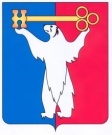 АДМИНИСТРАЦИЯ ГОРОДА НОРИЛЬСКАКРАСНОЯРСКОГО КРАЯРАСПОРЯЖЕНИЕ09.01.2013	    г.Норильск	             № 05В целях создания условий для предоставления транспортных услуг населению и организации транспортного обслуживания населения в границах муниципального образования город Норильск, в соответствии с Порядком формирования Плана пассажирских перевозок по муниципальным маршрутам регулярных перевозок автомобильным транспортом на территории муниципального образования город Норильск, утвержденным постановлением Администрации города Норильска от 22.03.2012 № 94,  1. Утвердить План пассажирских перевозок по муниципальным маршрутам регулярных перевозок автомобильным транспортом на территории муниципального образования город Норильск на 2013-2015 годы (прилагается).2. Признать утратившим силу распоряжение Администрации города Норильска от 19.12.12 № 6703 «Об утверждении Плана пассажирских перевозок по муниципальным маршрутам регулярных перевозок автомобильным транспортом на территории муниципального образования город Норильск на 2013-2015 годы».3. Опубликовать настоящее распоряжение в газете «Заполярная правда» и разместить его на официальном сайте муниципального образования город Норильск.4. Настоящее распоряжение вступает в силу с 01.01.2013.Глава Администрации города Норильска                                                   А.Б.РужниковУТВЕРЖДЕНраспоряжениемАдминистрации города Норильскаот 09.01.20113 № 05План пассажирских перевозок по муниципальным маршрутам регулярных перевозок автомобильным транспортом на территории муниципального образования город Норильск на 2013-2015 годы1. План пассажирских перевозок по муниципальным маршрутам регулярных перевозок автомобильным транспортом на территории муниципального образования город Норильск на 2013 год2. План пассажирских перевозок по муниципальным маршрутам регулярных перевозок автомобильным транспортом на территории муниципального образования город Норильск на 2014 год3. План пассажирских перевозок по муниципальным маршрутам регулярных перевозок автомобильным транспортом на территории муниципального образования город Норильск на 2015 годОб утверждении Плана пассажирских перевозок по муниципальным маршрутам регулярных перевозок автомобильным транспортом на территории муниципального образования город Норильск на 2013-2015 годы№ марш-рутаПункт назначения(маршрут)Протя-женность маршру-та (км)Плановое кол-во автобусов на маршруте (ед.)Количество рейсов в .Пробег с пассажирами в .(пасс.- км)№ марш-рутаПункт назначения(маршрут)Протя-женность маршру-та (км)Плановое кол-во автобусов на маршруте (ед.)Количество рейсов в .Пробег с пассажирами в .(пасс.- км)№ марш-рутаПункт назначения(маршрут)Протя-женность маршру-та (км)Плановое кол-во автобусов на маршруте (ед.)Количество рейсов в .Пробег с пассажирами в .(пасс.- км)№ 1А,БУл. Комсомольская – АДЦ – ул. Талнахская7,925 97647 210,4№ 2АБК НПОПАТ – АДЦ – АБК НПОПАТ15,2941 814635 572,8№ 4ОВЦ – ул. Красноярская7,37305 329,0№ 4ОВЦ  – завод «Стройкомплект»11,433 450381 330,0№ 4634 180386 659,0№ 5ОВЦ – ул. Комсомольская – Медный завод (А)8,734 146297 070,2№ 5ОВЦ – ул. Талнахская – 
Медный завод (Б)9,732 256312 883,2№ 5966 402609 953,4№ 6ЦООП – пл. Завенягина4,81 7268 284,4№ 6ТЭЦ-1 – АДЦ5,08634 315,0№ 6ТЭЦ-1 – Медный завод6,911 90382 130,7№ 6Норильский промышленный транспорт – Медный завод8,05 62545 000,0№ 6ЦООП – АДЦ10,43 23733 664,8№ 6ЦООП – Медный завод12,319 920245 016,0№ 6843 274418 411,3№ 11УУправление Комбината – Молокозавод4,39 76741 998,1№ 11ЦООП – пл.Завенягина4,82 47311 870,4№ 11Норильский промышленный транспорт – Молокозавод6,11 2287 490,8№ 11ЦООП – Молокозавод10,217 181175 246,2№ 11530 649236 605,5№ 12Р/к «Заполярный» – ул. Набережная9,828 133275 703,4№ 12Р/к «Заполярный» – УАДиС16,013 197211 152,0№ 12741 330486 855,4№14УТВГС – АДЦ – УТВГС (кольцевой )11,58 715100 222,5№14УТВГС - Д/с «Арктика» – АДЦ – УТВГС12,42493 087,6№1428 964103 310,1№ 15Ул.Павлова – ул.Набережная4,07 99631 984,0№ 15Ритуальный зал  – ул.Набережная5,015 73278 660,0№ 15223 728110 644,0№ 16ААБК НПОПАТ – ул.Комсомольская – АБК НПОПАТ (А)15,55 84090 520,0№ 16БАБК НПОПАТ – ул.Талнахская – АБК НПОПАТ (Б)17,023 233394 961,0№ 16АБК НПОПАТ  – АДЦ – АБК НПОПАТ829 073485 481,0№ 17Д/с «Арктика» – ул.Набережная6,99 52165 694,9№ 17Д/с «Арктика» – УАДиС12,518 675233 437,5№ 17628 196299 132,4№ 22Норильск (АДЦ) – Талнах (Торговый центр) (до гидропорта «Валек»)14,42 92042 048,0№ 22Норильск (АДЦ) – Талнах (Торговый центр)26,490 8722 399 020,8№ 22Талнах (5 мкр.) – Норильск (АДЦ)28,92 35768 117,3№ 22ИТалнах (ул. Игарская) – Норильск (АДЦ)29,11 99257 967,2№ 22Норильск (АДЦ) – Талнах (Торговый центр) (через гидропорт «Валек)29,71 59347 312,1№ 222199 7342 614 465,4№ 235 микрорайон – Медсанчасть – Рудник «Маяк» – ул.Игарская7,4111 68086 432,0№ 245 мкр - ул.Игарская5,09 79148 955,0№ 24Р/к «Комсомольский» - ул.Игарская5,37303 869,0№ 24Ул.Игарская – ТОФ6,72 59717 399,9№ 245 мкр - Р/к «Таймырский»12,516 712208 900,0№ 24Р/к «Комсомольский» - Р/к «Таймырский»13,17309 563,0№ 24ТОФ - Р/к «Таймырский»14,686 5131 263 089,8№ 2417117 0731 551 776,7№ 31Кайеркан (ТБК) – Норильск (до ЦБК)11,22492 788,8№ 31Норильск (АДЦ)– Кайеркан (до ЦБК)12,33704 551,0№ 31Кайеркан (ТБК) – Норильск (через АБК «Южный» до ЦБК)12,34936 063,9№ 31Норильск (АДЦ) – Кайеркан (через ЦБК до АБК «Южный») 14,599614 442,0№ 31Норильск – Кайеркан (ТБК) (от ЦБК через АБК «Южный» круг)14,63 85656 297,6№ 31ЭКайеркан (ТБК) – Норильск (АДЦ) (экспресс)22,24 02489 332,8№ 31Кайеркан (ТБК) – Норильск (АДЦ) (через АБК «Южный)23,461914 484,6№ 31Норильск (АДЦ) – Кайеркан (ТБК) (экспресс)24,65 262129 445,2№ 31Кайеркан (ТБК) – Норильск (АДЦ)25,023 035575 875,0№ 31(Круг) Кайеркан (ТБК) – Норильск (АДЦ) (через АБК «Южный»)25,82 73970 666,2№ 31Норильск (АДЦ) – Кайеркан (ТБК) (через ЦБК)25,92 36961 357,1№ 31Норильск (АДЦ) – ЦБК - Кайеркан (ТБК) (круг)26,945 9681 236 539,2№ 31БКайеркан (ТБК) – ЦБК - Норильск (АДЦ) (большой круг)33,41 59353 206,2№ 313391 5732 315 049,6№ 33Норильск (АДЦ) – Кайеркан (ТБК) (с заездом в аэропорт «Норильск»)46,924 186196 323,4№ 40АДЦ – Городская больница № 115,01368 3721 025 580,0№ 41Талнах (Торговый центр) – Городская больница № 121,017 653370 713,0№ 41Талнах (5 мкр.) – Городская больница № 123,53658 577,5№ 41Талнах (Торговый центр) – Городская больница № 1 (через гидропорт «Валек»)24,32325 637,6№ 41318 250384 928,1Всего по плану на 2013 год:Всего по плану на 2013 год:311,1154764 45411 994 390,5№ марш-рутаПункт назначения(маршрут)Протя-женность маршру-та (км)Плановое кол-во автобусов на маршруте (ед.)Количество рейсов в 2014 г.Пробег с пассажирами в 2014 г.(пасс.- км)№ марш-рутаПункт назначения(маршрут)Протя-женность маршру-та (км)Плановое кол-во автобусов на маршруте (ед.)Количество рейсов в 2014 г.Пробег с пассажирами в 2014 г.(пасс.- км)№ марш-рутаПункт назначения(маршрут)Протя-женность маршру-та (км)Плановое кол-во автобусов на маршруте (ед.)Количество рейсов в 2014 г.Пробег с пассажирами в 2014 г.(пасс.- км)№ 1А,БУл. Комсомольская – АДЦ – ул. Талнахская7,925 97647 210,4№ 2АБК НПОПАТ – АДЦ – АБК НПОПАТ15,2941 814635 572,8№ 4ОВЦ - ул. Красноярская7,37305 329,0№ 4ОВЦ-завод «Стройкомплект»11,433 450381 330,0№ 4634 180386 659,0№ 5ОВЦ – ул. Комсомольская -Медный завод (А)8,734 146297 070,2№ 5ОВЦ – ул. Талнахская - 
Медный завод (Б)9,732 256312 883,2№ 5966 402609 953,4№ 6ЦООП - пл. Завенягина4,81 7268 284,8№ 6ТЭЦ-1 – АДЦ5,08634 315,0№ 6ТЭЦ-1 - Медный завод6,911 90382 130,7№ 6Норильский промышленный транспорт - Медный завод8,05 62545 000,0№ 6ЦООП – АДЦ10,43 23733 664,8№ 6ЦООП - Медный завод12,319 920245 016,0№ 6843 274418 411,3№ 11Управление Комбината – Молокозавод4,39 76741 998,1№ 11ЦООП - пл.Завенягина4,82 47311 870,4№ 11Норильский промышленный транспорт – Молокозавод6,11 2287 490,8№ 11Молокозавод – ЦООП10,217 181175 246,2№ 11530 649236 605,5№ 12Р/к «Заполярный» -  ул. Набережная9,828 133275 703,4№ 12Р/к «Заполярный» - УАДиС16,013 197211 152,0№ 12741 330486 855,4№14УТВГС – АДЦ – УТВГС (кольцевой )11,58 715100 222,5№14УТВГС - Д/с «Арктика» – АДЦ – УТВГС12,42493 087,6№1428 964103 310,1№ 15Ул.Павлова- ул.Набережная4,07 99631 984,0№ 15Ритуальный зал  – ул.Набережная5,015 73278 660,0№ 15223 728110 644,0№ 16ААБК НПОПАТ – ул.Комсомольская – АБК НПОПАТ (А)15,55 84090 520,0№ 16БАБК НПОПАТ – ул.Талнахская – АБК НПОПАТ (Б)17,023 233394 961,0№ 16АБК НПОПАТ  – АДЦ – АБК НПОПАТ829 073485 481,0№ 17Д/с «Арктика» - ул.Набережная6,99 52165 694,9№ 17Д/с «Арктика» - УАДиС12,518 675233 437,5№ 17628 196299 132,4№ 22Норильск (АДЦ) – Талнах (Торговый центр) (до гидропорта «Валек»)14,42 92042 048,0№ 22Норильск (АДЦ) – Талнах (Торговый центр)26,490 8722 399 020,8№ 22Талнах (5 мкр.) – Норильск (АДЦ)28,92 35768 117,3№ 22ИТалнах (ул. Игарская) – Норильск (АДЦ)29,11 99257 967,2№ 22Норильск (АДЦ) – Талнах (Торговый центр) (через гидропорт «Валек)29,71 59347 312,1№ 222199 7342 614 465,4№ 235 микрорайон – Медсанчасть – Рудник «Маяк» – ул.Игарская7,4111 68086 432,0№ 245 мкр - ул.Игарская5,09 79148 955,0№ 24Р/к «Комсомольский» - ул.Игарская5,37303 869,0№ 24Ул.Игарская – ТОФ6,72 59717 399,9№ 245мкр - Р/к «Таймырский»12,516 712208 900,0№ 24Р/к «Комсомольский» - Р/к «Таймырский»13,17309 563,0№ 24ТОФ - Р/к «Таймырский»14,686 5131 263 089,8№ 2417117 0731 551 776,7№ 31Кайеркан (ТБК) – Норильск (до ЦБК)11,22492 788,8№ 31Норильск (АДЦ)– Кайеркан (до ЦБК)12,33704 551,0№ 31Кайеркан (ТБК) – Норильск (через АБК «Южный» до ЦБК)12,34936 063,9№ 31Норильск (АДС) – Кайеркан (через ЦБК до АБК «Южный»)14,599614 442,0№ 31Норильск – Кайеркан (ТБК) (от ЦБК через АБК «Южный» круг)14,63 85656 297,6№ 31ЭКайеркан (ТБК) – Норильск (АДЦ) (экспресс)22,24 02489 332,8№ 31Кайеркан (ТБК) – Норильск (АДЦ) (через АБК «Южный)23,461914 484,6№ 31Норильск (АДЦ) – Кайеркан (ТБК) (экспресс)24,65 262129 445,2№ 31Кайеркан (ТБК) – Норильск (АДЦ)25,023 039575 975,0№ 31(Круг) Кайеркан (ТБК) – Норильск (АДЦ) (через АБК «Южный»)25,82 73970 666,2№ 31Норильск (АДЦ) – Кайеркан (ТБК) (через ЦБК)25,92 36961 357,1№ 31Норильск (АДЦ) – ЦБК - Кайеркан (ТБК) (круг)26,945 9761 236 754,4№ 31БКайеркан (ТБК) – ЦБК - Норильск (АДЦ) (большой круг)33,41 59353 206,2№ 313391 5852 315 364,8№ 33Норильск (АДЦ) – Кайеркан (ТБК) (с заездом в аэропорт «Норильск»)46,924 242198 949,8№ 40АДЦ – Городская больница № 115,01368 3721 025 580,0№ 41Талнах (Торговый центр) – Городская больница № 121,017 653370 713,0№ 41Талнах (5 мкр.) – Городская больница № 123,53658 577,5№ 41Талнах (Торговый центр) – Городская больница № 1 (через гидропорт «Валек»)24,32325 637,6№ 41318 250384 928,1Всего по плану на 2014 год:Всего по плану на 2014 год:311,1154764 52211 997 332,1№ марш-рутаПункт назначения(маршрут)Протя-женность маршру-та (км)Плановое кол-во автобусов на маршруте (ед.)Количество рейсов в 2015 г.Пробег с пассажирами в 2015 г.(пасс.- км)№ марш-рутаПункт назначения(маршрут)Протя-женность маршру-та (км)Плановое кол-во автобусов на маршруте (ед.)Количество рейсов в 2015 г.Пробег с пассажирами в 2015 г.(пасс.- км)№ марш-рутаПункт назначения(маршрут)Протя-женность маршру-та (км)Плановое кол-во автобусов на маршруте (ед.)Количество рейсов в 2015 г.Пробег с пассажирами в 2015 г.(пасс.- км)№ 1А,БУл. Комсомольская – АДЦ – ул. Талнахская7,925 97647 210,4№ 2АБК НПОПАТ - АДЦ - АБК НПОПАТ15,2941 814635 572,8№ 4ОВЦ - ул. Красноярская7,37305 329,0№ 4ОВЦ  - завод «Стройкомплект»11,433 450381 330,0№ 4634 180386 659,0№ 5ОВЦ – ул. Комсомольская - (А)8,734 146297 070,2№ 5ОВЦ – ул. Талнахская - 
 (Б)9,732 256312 883,2№ 5966 402609 953,4№ 6ЦООП - пл. Завенягина4,81 7268 284,8№ 6ТЭЦ-1 - АДЦ5,08634 315,0№ 6ТЭЦ-1 - Медный завод6,911 90382 130,7№ 6Норильский промышленный транспорт - Медный завод8,05 62545 000,0№ 6ЦООП - АДС10,43 23733 664,8№ 6ЦООП - Медный завод12,319 920245 016,0№ 6843 274418 411,3№ 11Управление Комбината - Молокозавод4,39 76741 998,1№ 11ЦООП - пл.Завенягина4,82 47311 870,4№ 11Норильский промышленный транспорт - Молокозавод6,11 2287 490,8№ 11ЦООП - Молокозавод10,217 181175 246,2№ 11530 649236 605,5№ 12Р/к «Заполярный» -  ул. Набережная9,828 133275 703,4№ 12Р/к «Заполярный» -  УАДиС16,013 197211 152,0№ 12741 330486 855,4№14УТВГС – АДЦ – УТВГС (кольцевой )11,58 715100 222,5№14УТВГС - Д/с «Арктика» - АДЦ - УТВГС12,42493 087,6№1428 964103 310,1№ 15Ул.Павлова – ул.Набережная4,07 99631 984,0№ 15Ритуальный зал  –ул.Набережная5,015 73278 660,0№ 15223 728110 644,0№ 16ААБК НПОПАТ – ул.Комсомольская – АБК НПОПАТ (А)15,55 84090 520,0№ 16БАБК НПОПАТ – ул.Талнахская – АБК НПОПАТ (Б)17,023 233394 961,0№ 16АБК НПОПАТ  - АДЦ - АБК НПОПАТ829 073485 481,0№ 17Д/с «Арктика» - ул.Набережная6,99 52165 694,9№ 17Д/с «Арктика» - УАДиС12,518 675233 437,5№ 17628 196299 132,4№ 22Норильск (АДЦ) – Талнах (Торговый центр) – (до г/п «Валек»)14,42 92042 048,0№ 22Норильск (АДЦ) – Талнах (Торговый центр) 26,490 8662 398 862,4№ 22Талнах (5 мкр) – Норильск (АДЦ)28,92 35768 117,3№ 22ИТалнах (ул.Игарская) – Норильск (АДЦ)29,11 99257 967,2№ 22Норильск (АДЦ) – Талнах (Торговый центр) – (через гидропорт «Валек»)29,71 59347 312,1№ 222199 7282 614 307,0№ 235 микрорайон – Медсанчасть – Рудник «Маяк» – ул.Игарская7,4111 68086 432,0№ 245 мкр - ул.Игарская5,09 79848 990,0№ 24Р/к «Комсомольский» - ул.Игарская5,37303 869,0№ 24Ул.Игарская - ТОФ6,72 60017 420,0№ 245 мкр - Р/к «Таймырский»12,516 711208 887,5№ 24Р/к «Комсомольский» - Р/к «Таймырский»13,17309 563,0№ 24ТОФ - Р/к «Таймырский»14,686 5141 263 104,4№ 2417117 0831 551 833,9№ 31Кайеркан (ТБК) – Норильск (до ЦБК)11,22492 788,8№ 31Норильск (АДЦ) – Кайеркан (до ЦБК)12,33684 526,4№ 31Кайеркан (ТБК) – Норильск (через АБК «Южный» до ЦБК)12,34956 088,5№ 31Норильск (АДЦ) – Кайеркан (через ЦБК до АБК «Южный»)14,599614 442,0№ 31Норильск – Кайеркан (ТБК) (от ЦБК через АБК «Южный» круг)14,63 85456 268,4№ 31ЭКайеркан (ТБК) – Норильск (АДЦ) (экспресс)22,24 02189 266,2№ 31Кайеркан (ТБК) – Норильск (АДЦ) (через АБК «Южный)23,461714 437,8№ 31Норильск (АДЦ) – Кайеркан (ТБК) (экспресс)24,65 255129 273,0№ 31Кайеркан (ТБК) – Норильск (АДЦ)25,023 047576 175,0№ 31(Круг) Кайеркан (ТБК) – Норильск (АДЦ) (через АБК «Южный»)25,82 73970 666,2№ 31Норильск (АДЦ) – Кайеркан (ТБК) (через ЦБК)25,92 37161 408,9№ 31Норильск (АДЦ) – ЦБК - Кайеркан (ТБК) (круг)26,945 9921 237 184,8№ 31БКайеркан (ТБК) – ЦБК - Норильск (АДЦ) (большой круг)33,41 59353 206,2№ 313391 5972 315 732,2№ 33Норильск (АДЦ) – Кайеркан (ТБК) (с заездом в аэропорт «Норильск»)46,924 368204 859,2№ 40АДЦ – Городская больница № 115,01368 3401 025 100,0№ 41Талнах (Торговый центр) – Городская больница № 121,017 653370 713,0№ 41Талнах (5 мкр.) – Городская больница № 123,53658 577,5№ 41Талнах (Торговый центр) – Городская больница № 1 (через гидропорт «Валек»)24,32325 637,6№ 41318 250384 928,1Всего по плану на 2015 год:Всего по плану на 2015 год:311,1154764 63212 003 027,7